Let’s go camping!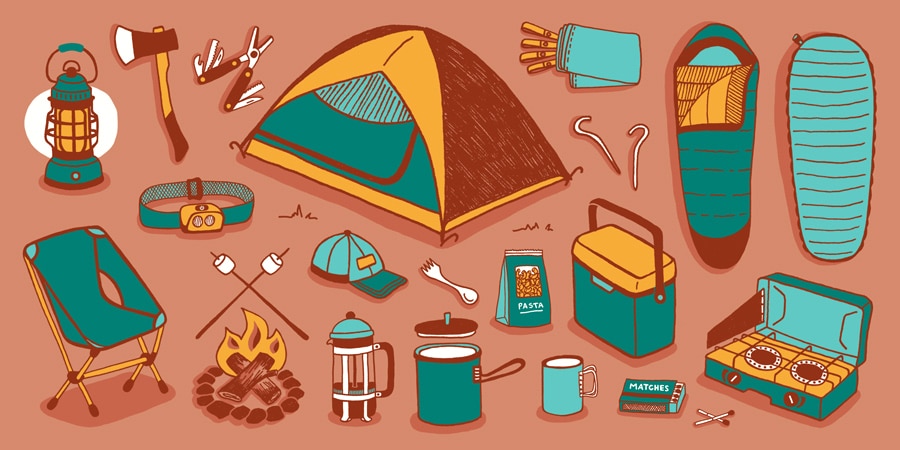 Plan with your camping group!Writing Challenge:Example:We should bring marshmallows.We should eat s’mores.I don’t think we should bring a stove. We should enjoy the campfire!I think we have to pack matches.We don’t have to eat pasta.We should bring curry!We should ______________________________________________We should ______________________________________________I don’t think we should ___________________________________I think we have to _______________________________________________________________________________________________________________________________________________________________________________________________________________lanternswooda coffee makeran axemarshmallowslunch boxesflashlightstentspastaa guitarsunscreenbug spraya multi-toola hatmugschairsforksmatchesscarveshookssleeping bagswatera coolera stoveNAMEmarshmallowmatchescurry